Invitation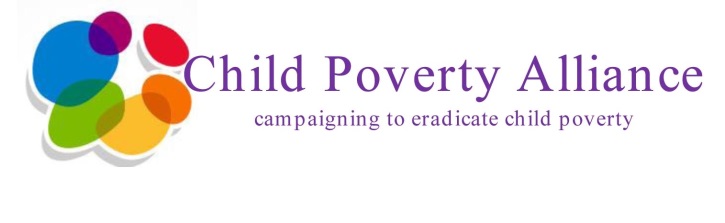 Chris Lyttle (MLA) and Steven Agnew (MLA) (Chair & Deputy Chair of the All Party Group on Children & Young People)Request the pleasure of your companyAt the launch of the reportBeneath the Surface: Child Poverty in Northern Irelandin theLong Gallery, Parliament Buildings, Belfaston behalf of theChild Poverty AllianceonMonday 3rd November, 2014at10.00am – 12.00 noonNote:  places are limited and will be allocated on a first come first served basisRSVP not later than 27th October to Ruairi Rowan, Ruairi@ci-ni.org.ukNB: Present invite at the Massey Avenue entrance to Stormont Estate and on entry to Parliament Buildings(this is a personal invitation and is not transferable)Reply SlipLaunch of Beneath the Surface: Child Poverty in Northern IrelandLong Gallery, Parliament Buildings, Belfast Monday 3rd November, 201410.00am – 12.00 noonYes, I will attend the above event   No, I will not attend the above event (tick appropriate box)Name:   ____________________________________________________________Organisation:  _______________________________________________________Address:  __________________________________________________________Postcode:  __________________________________________________________Tele: ___________________   Email:  ___________________________________My vehicle registration number is: _______________________________________Please detail if you require any special access arrangements:  ____________________________________________________________________________________________________________________________________